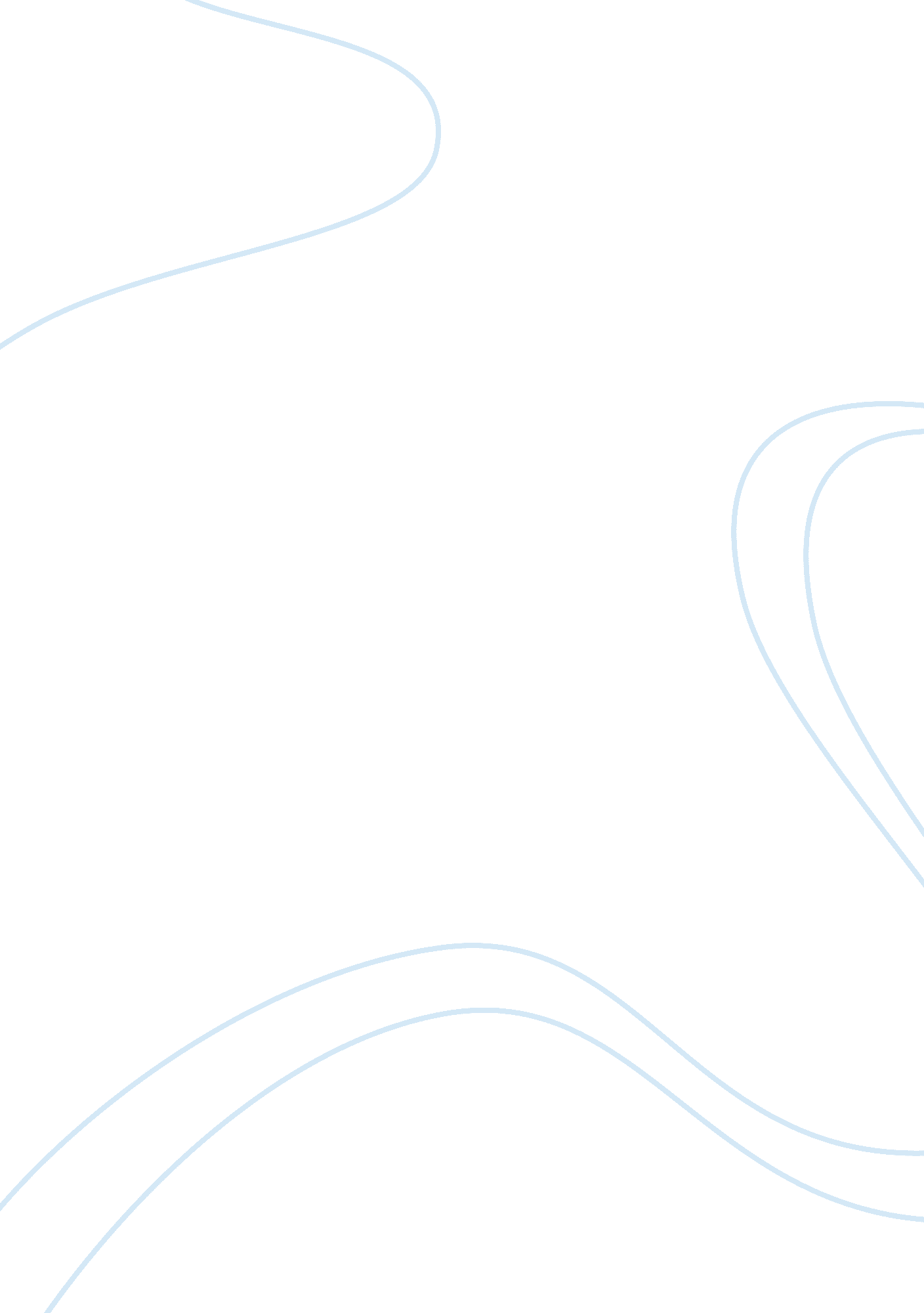 Cis 206 research assigmentTechnology, Information Technology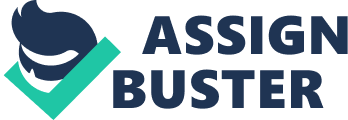 File system interaction in a UNIX Environment The file system interaction in the Unix Environment is crucial. Unix allows users to have a compromise system functionally in which the kernel, the shell, and file system. Rachel (2003)The kernel of the core is critical for organization data and conducting transfers. This is crucial because managing the machine’s memory and allocating to users allows the UNIX to be proactive in organizing data. As a user, it is imperative to enforce these access permissions. The popularity of UNIX has been growing steadily and has been used by many organizations. Rachel (2003)As a matter of fact, the article is keen on the fact that many accomplished technical professional with experience in in e-commerce, web application development, and Business Intelligence. 
The shell is a crucial element to UNIX in development as stated earlier and allows users to change directories. Since UNIX is not a GUI interface, it can take some adaptive learning to get acclimated to it. A cool functionality in which UNIX has become a ‘ parent’ language is the ability to create custom directories which are crucial for managing file systems. Rachel (2003)One can conduct tasks and manage schedules in which CPU can carry that task in an efficient manner. Any UNIX system can have many users on a given time, hence managing files as a user can be utilized by manipulating the file directory. 
Rachel, S. G. (2003). The book of webmin; or, how I learned to stop worrying and love UNIX / practical UNIX & internet security / UNIX: Visual QuickStart guide. Library Journal, 128(16), 109. Retrieved from http://ezproxy. depaul. edu/login? url= http://search. proquest. com/docview/196792324? accountid= 10477 